Родительское собрание в нетрадиционной форме «Путешествие по океану Знаний»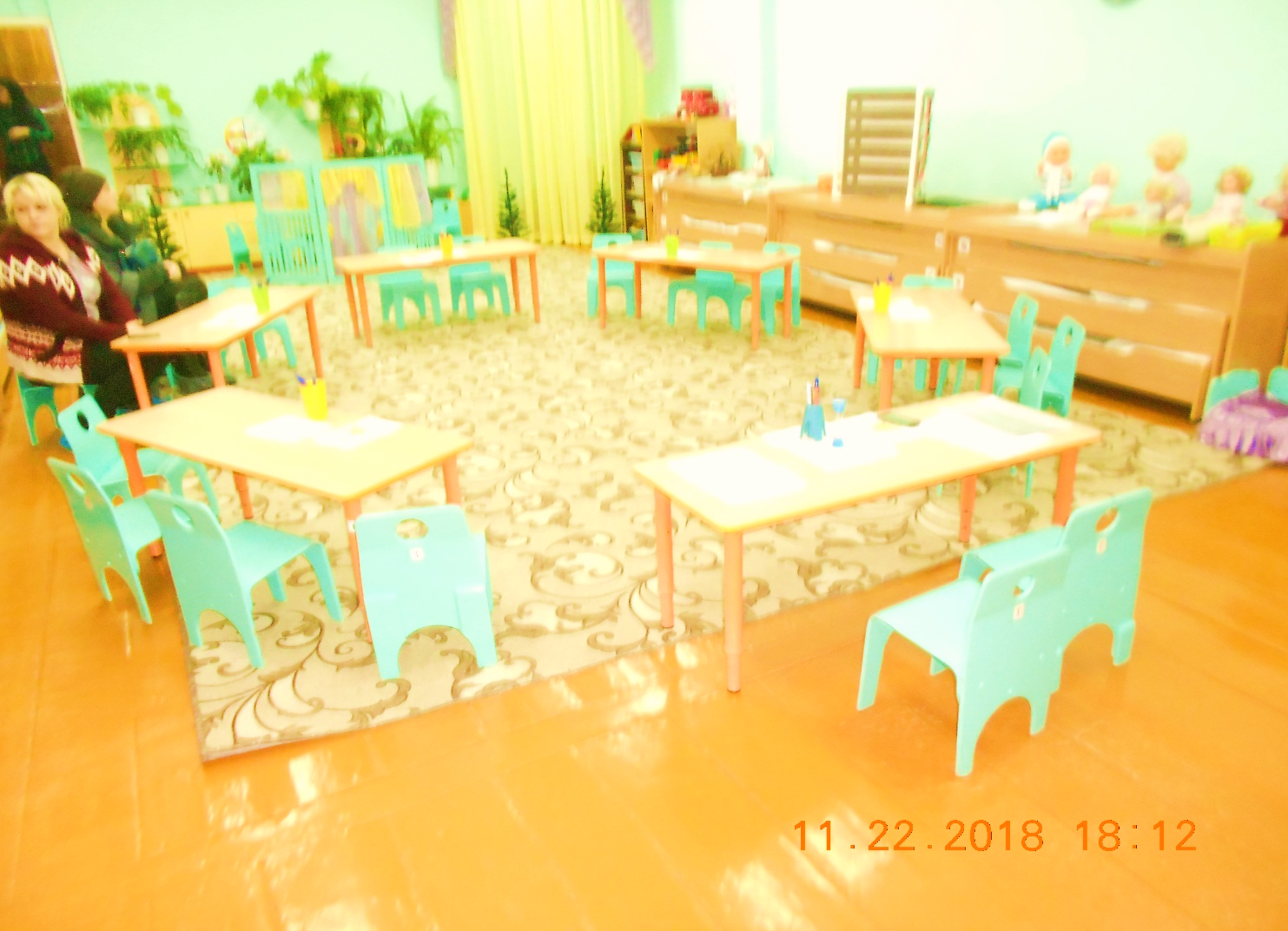 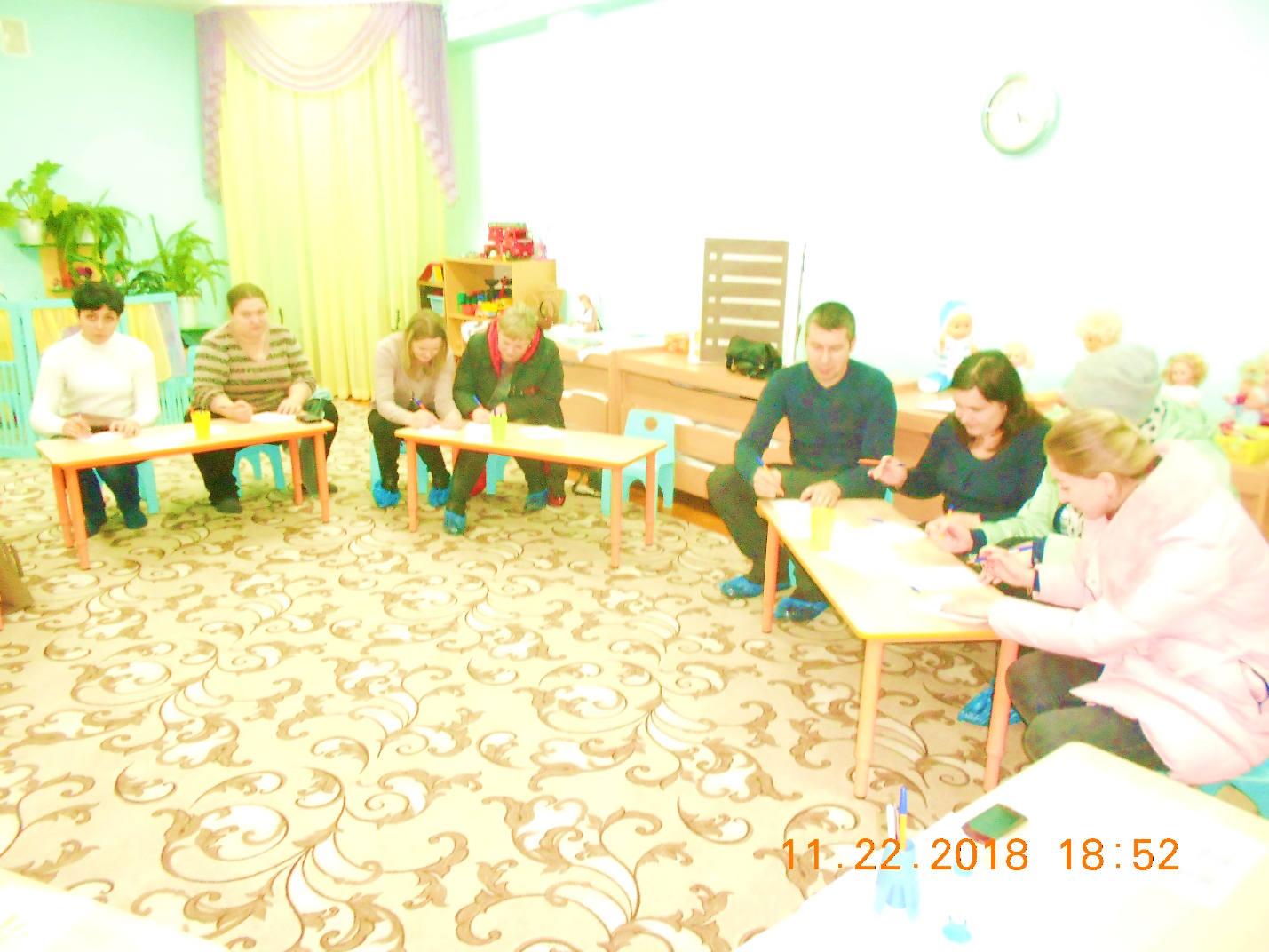 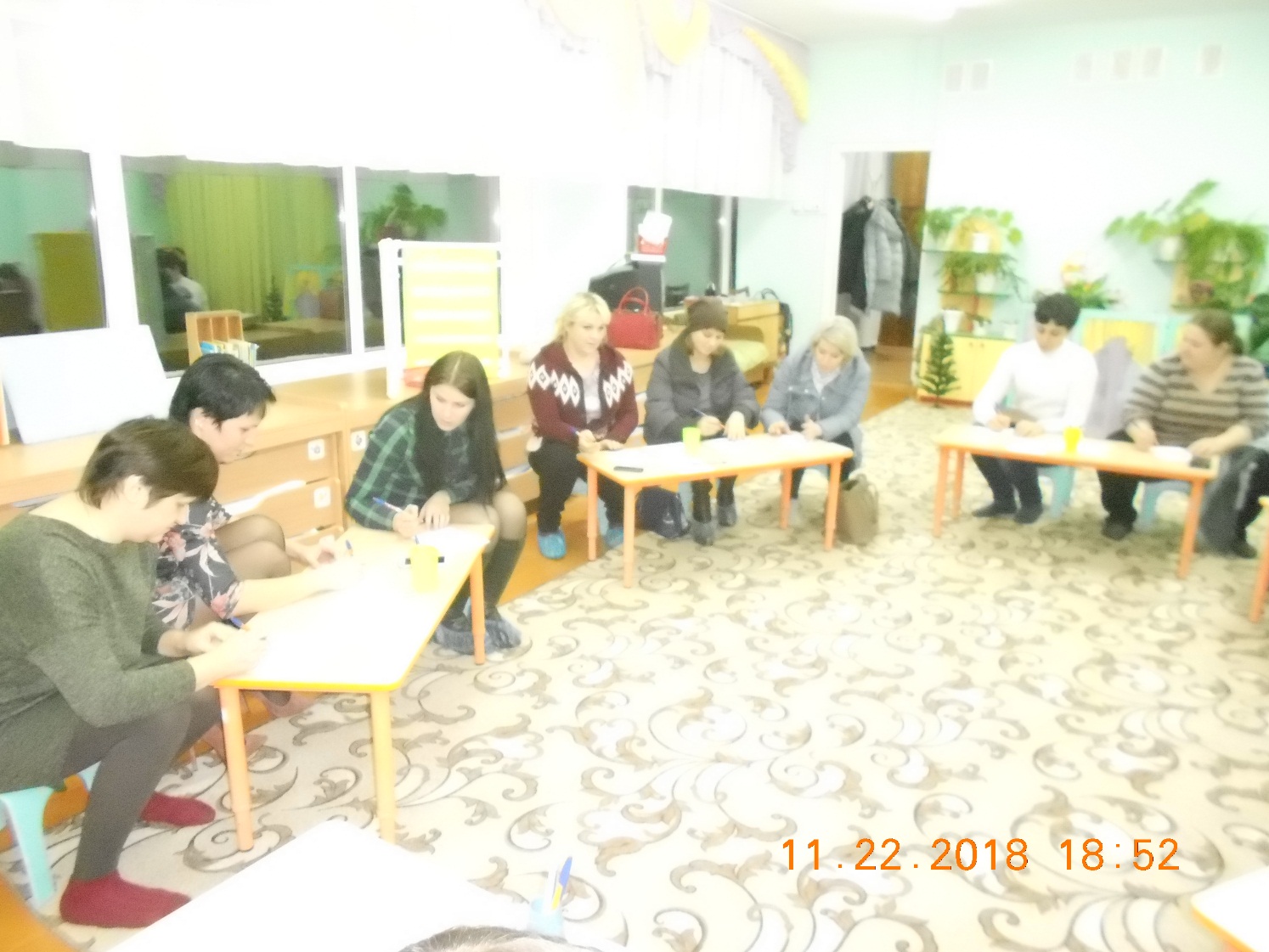 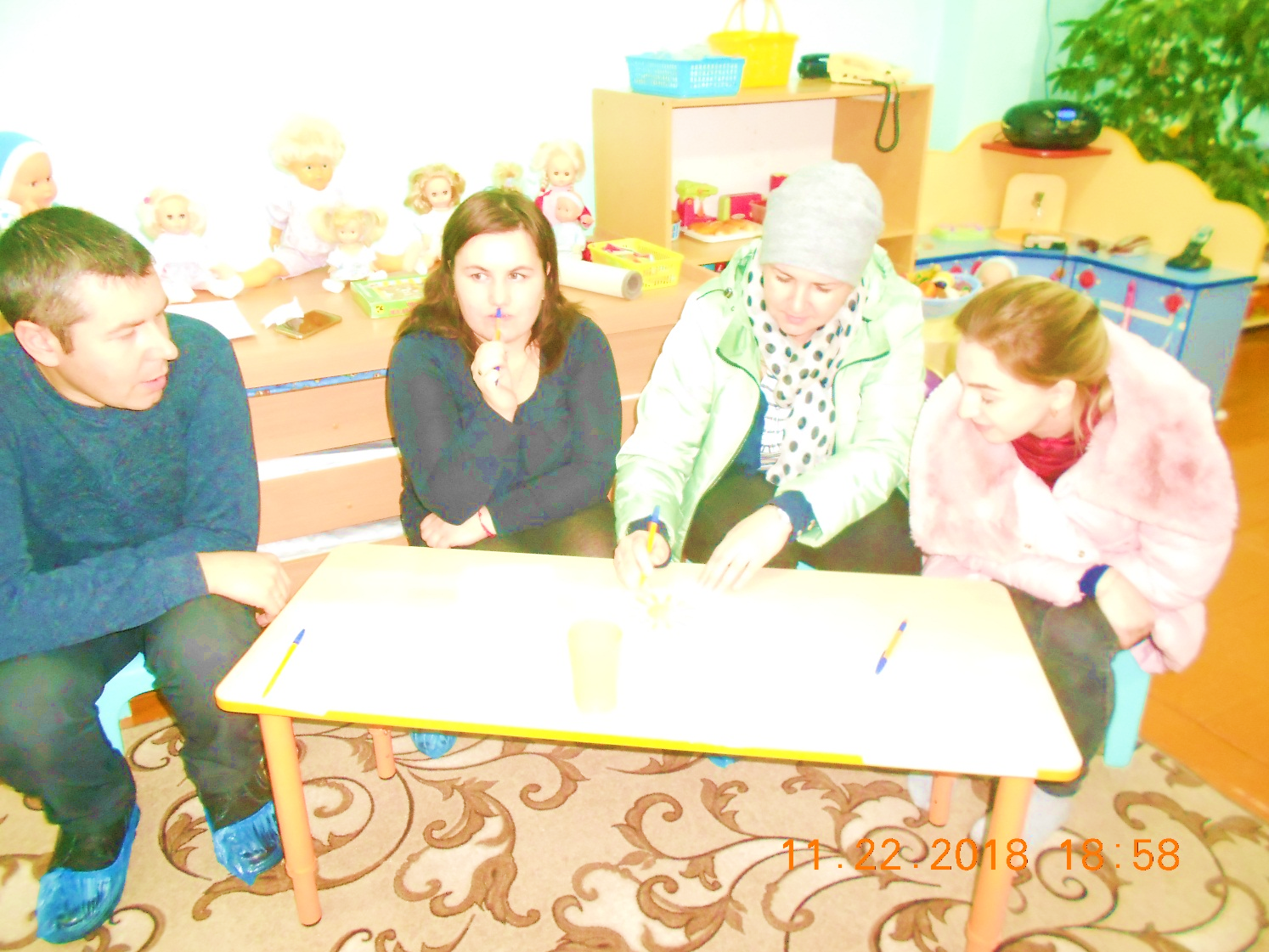 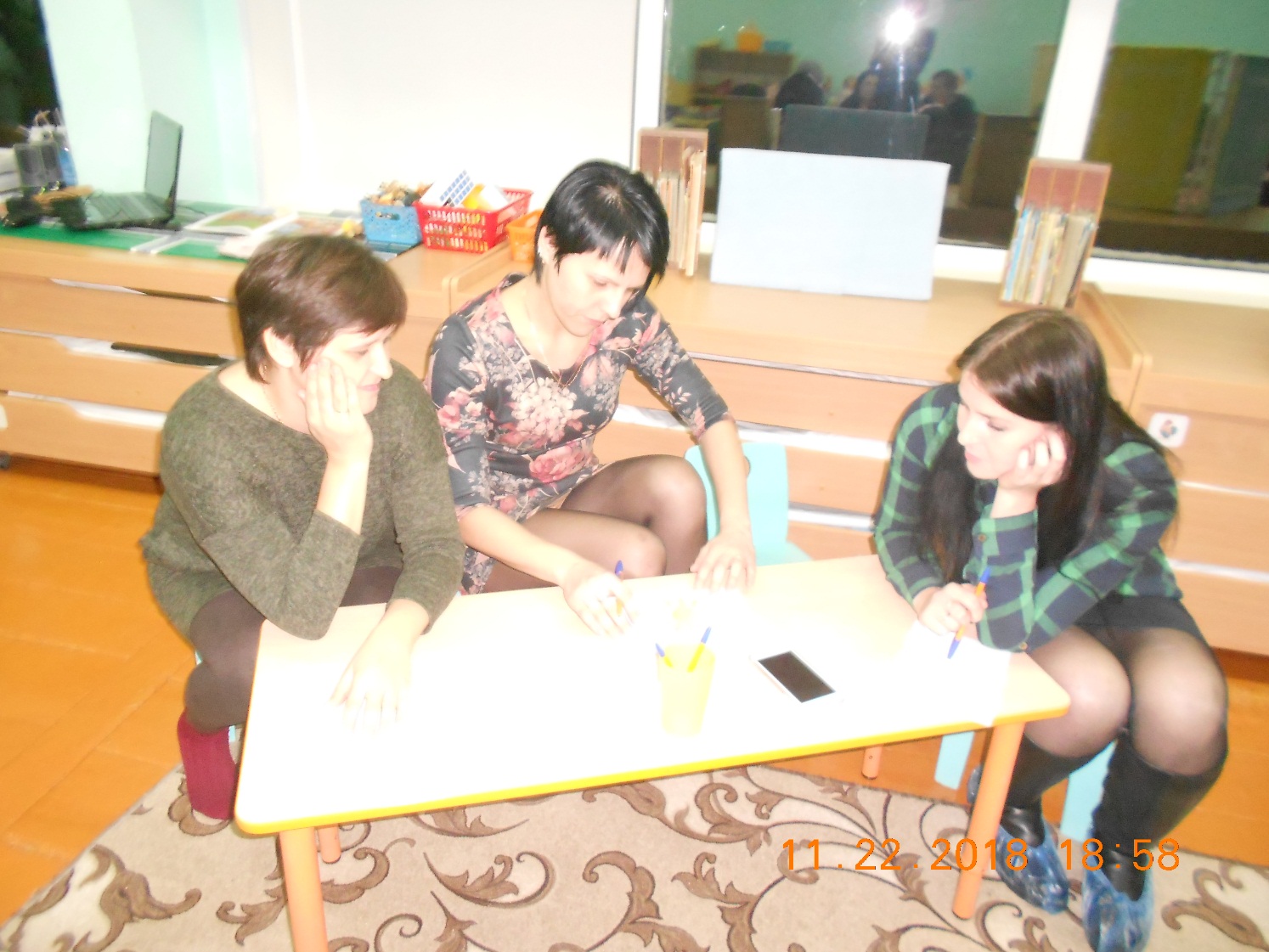 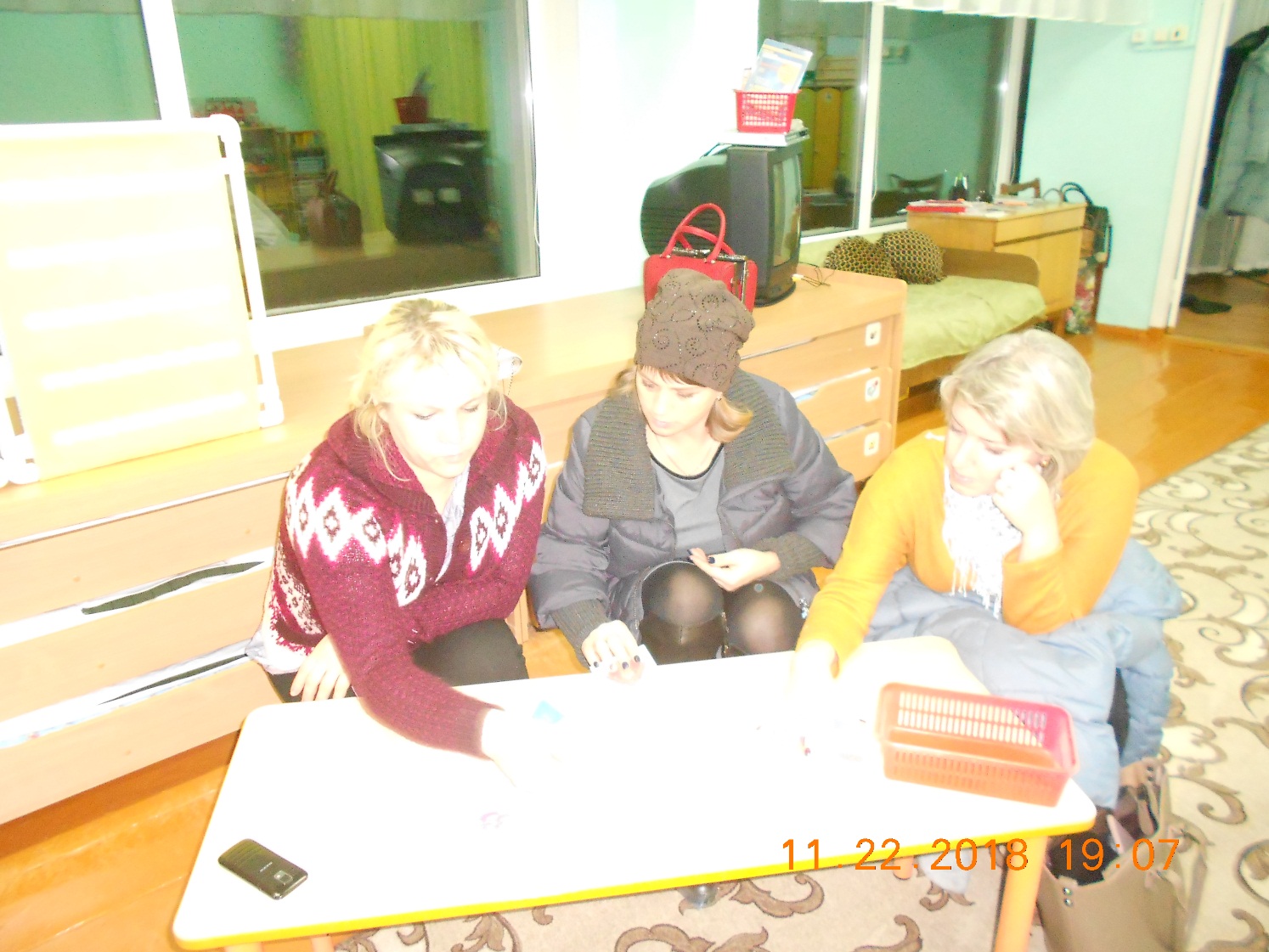 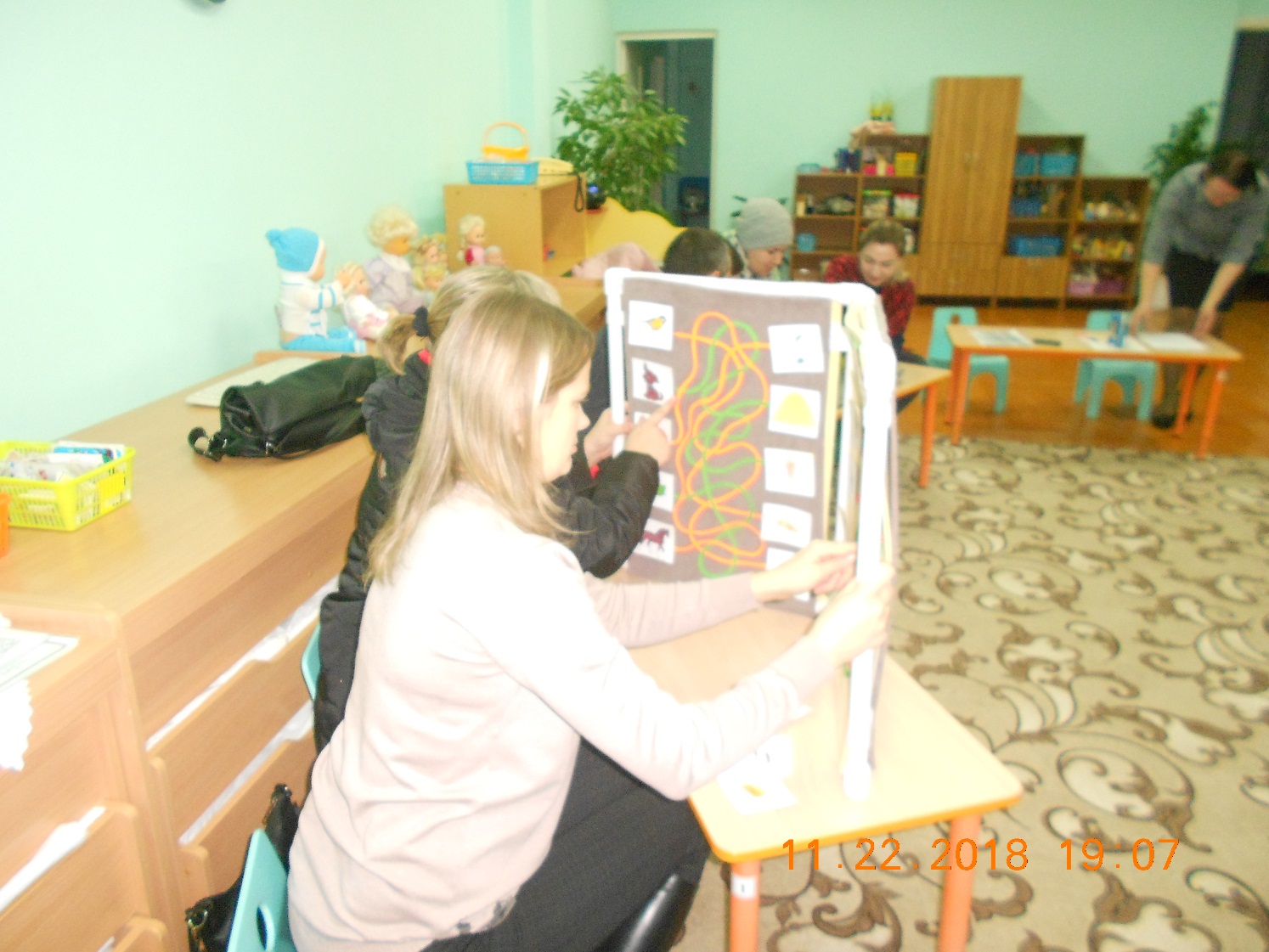 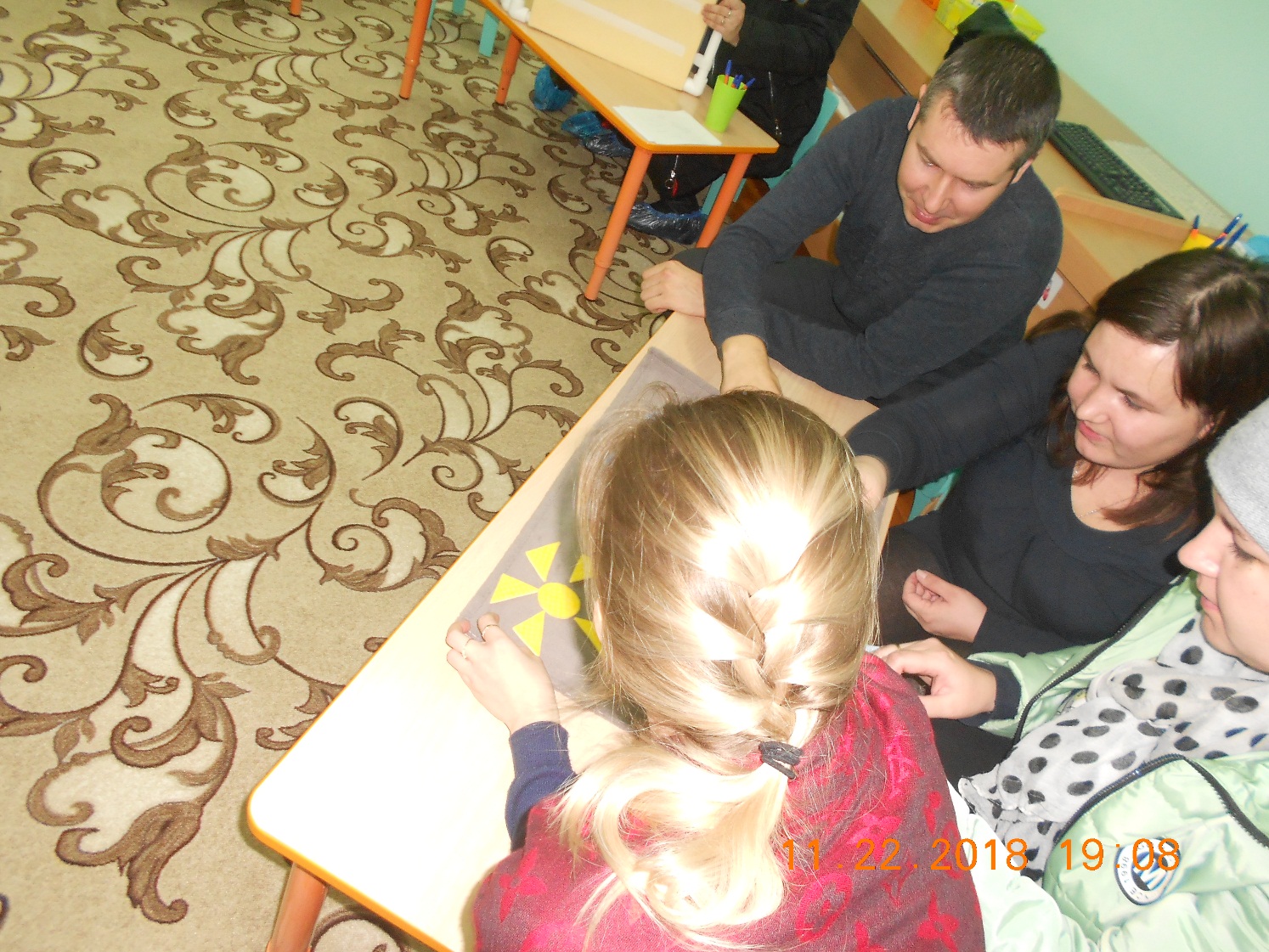 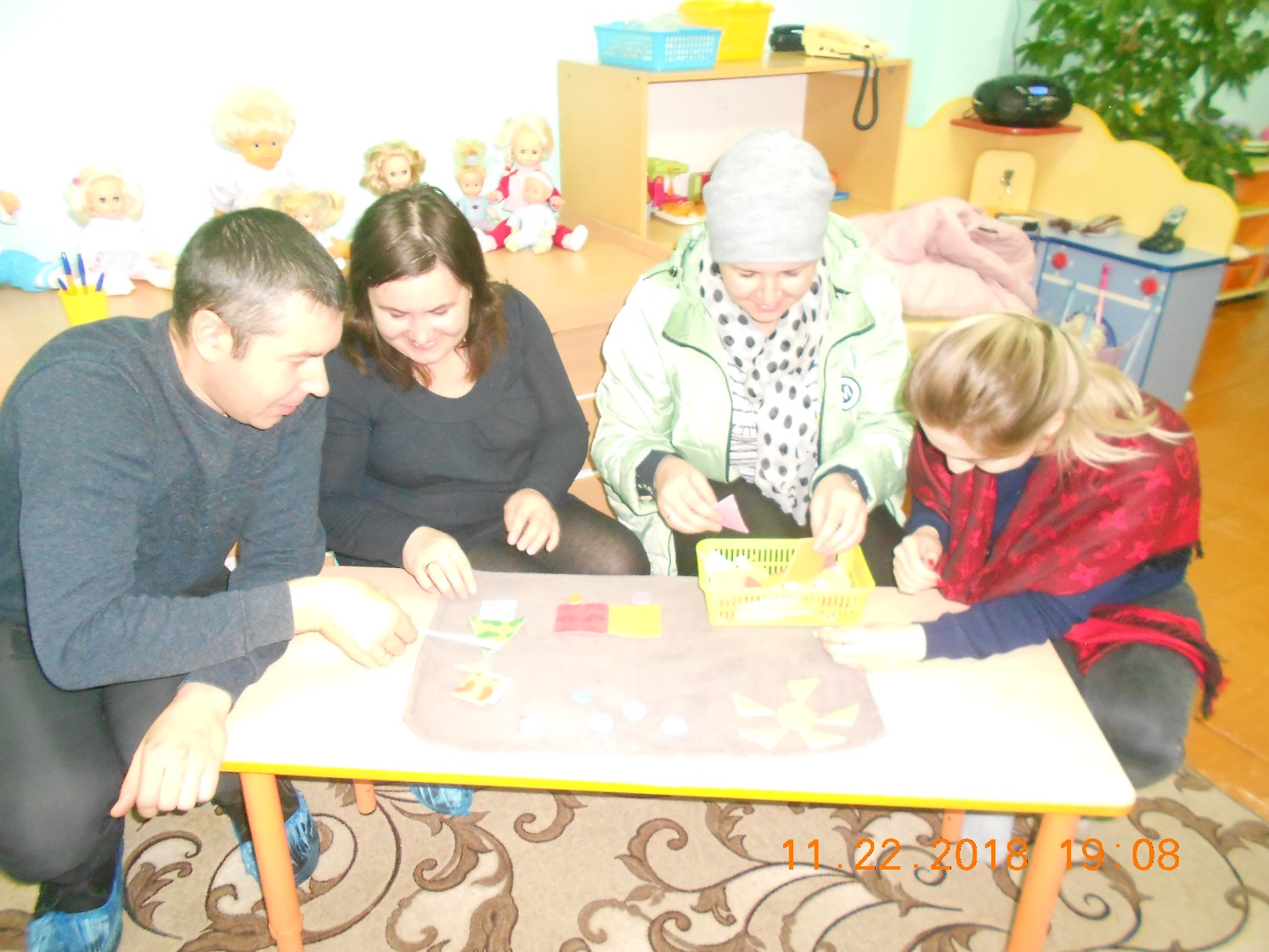 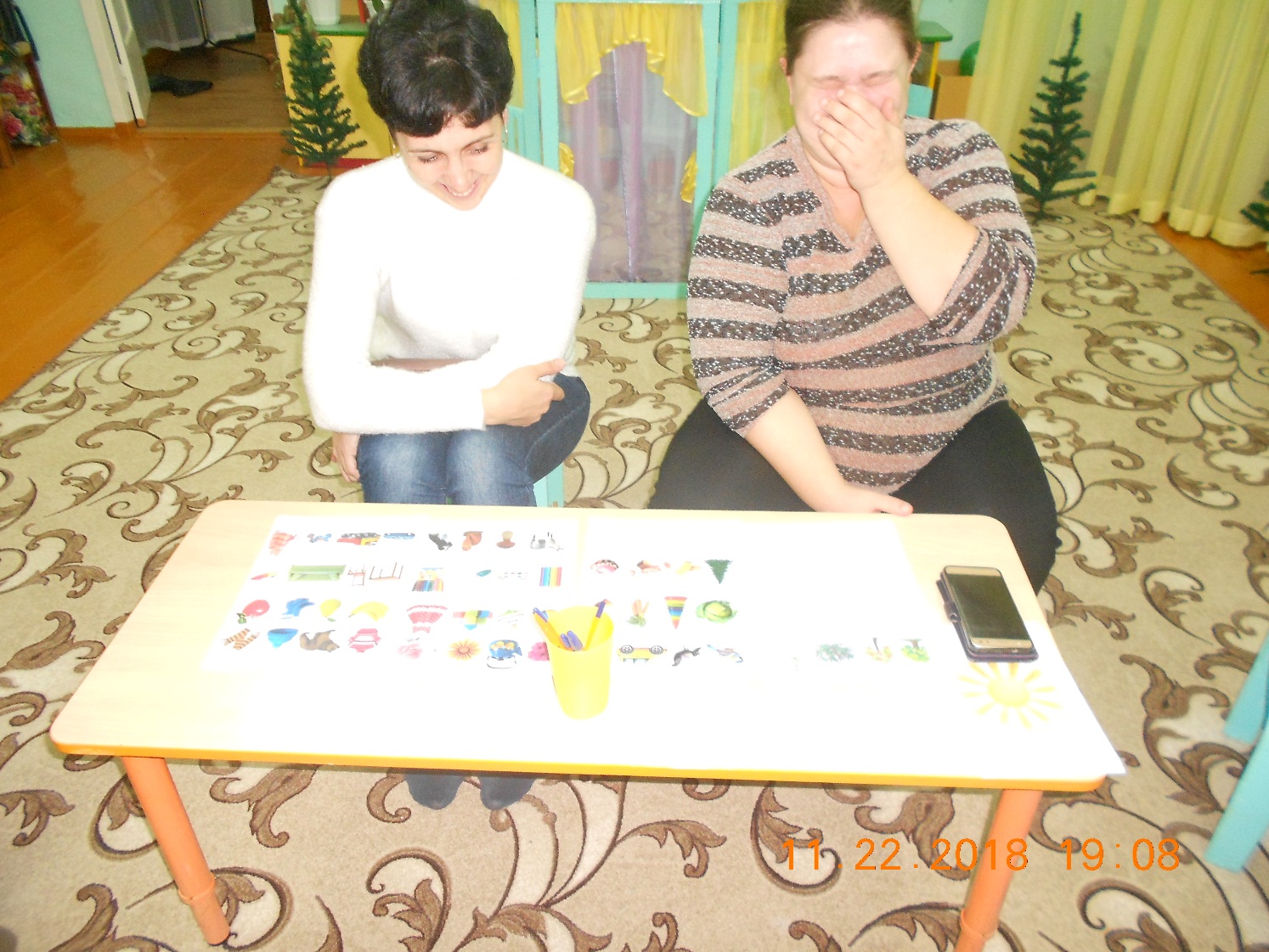 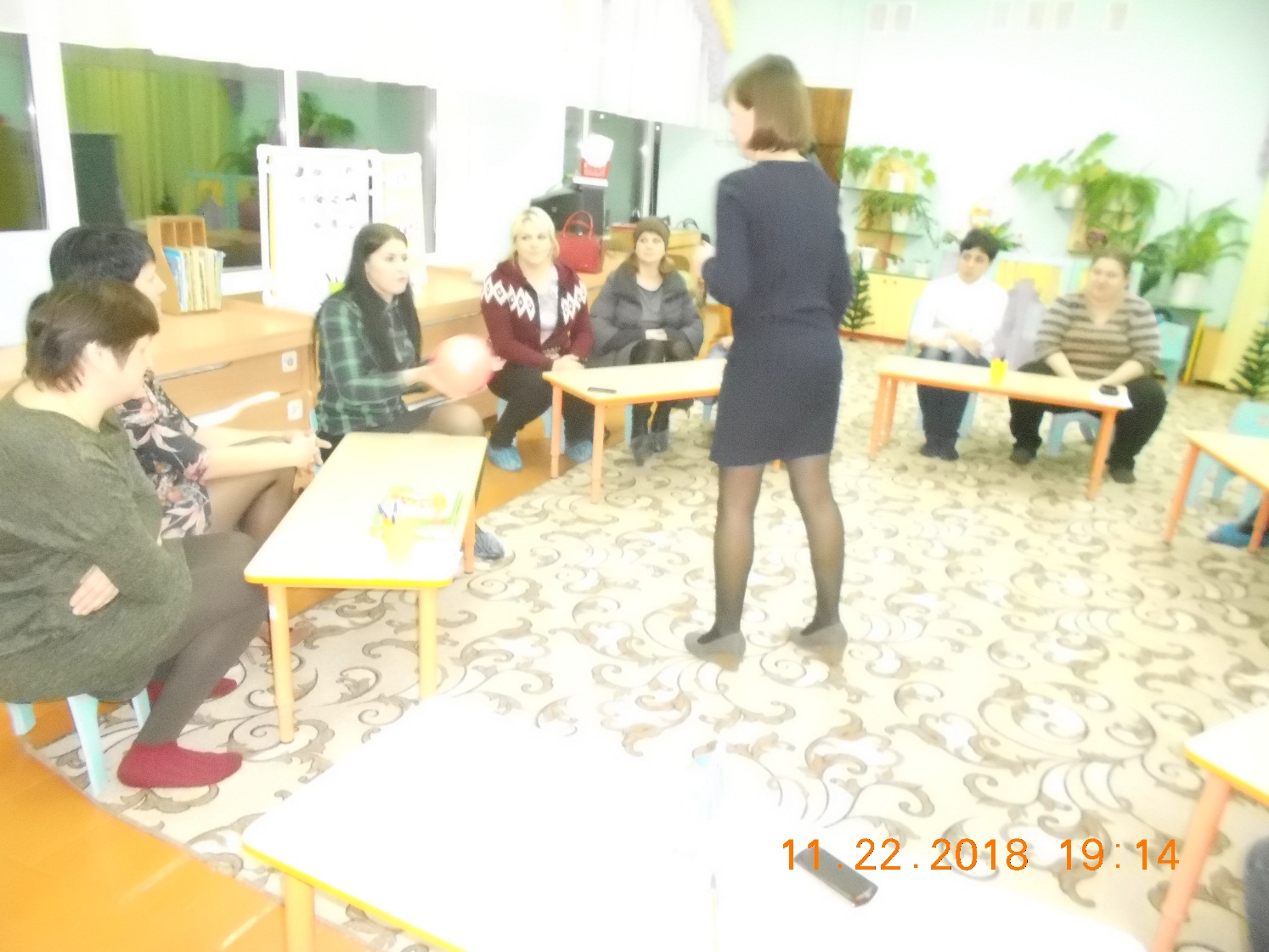 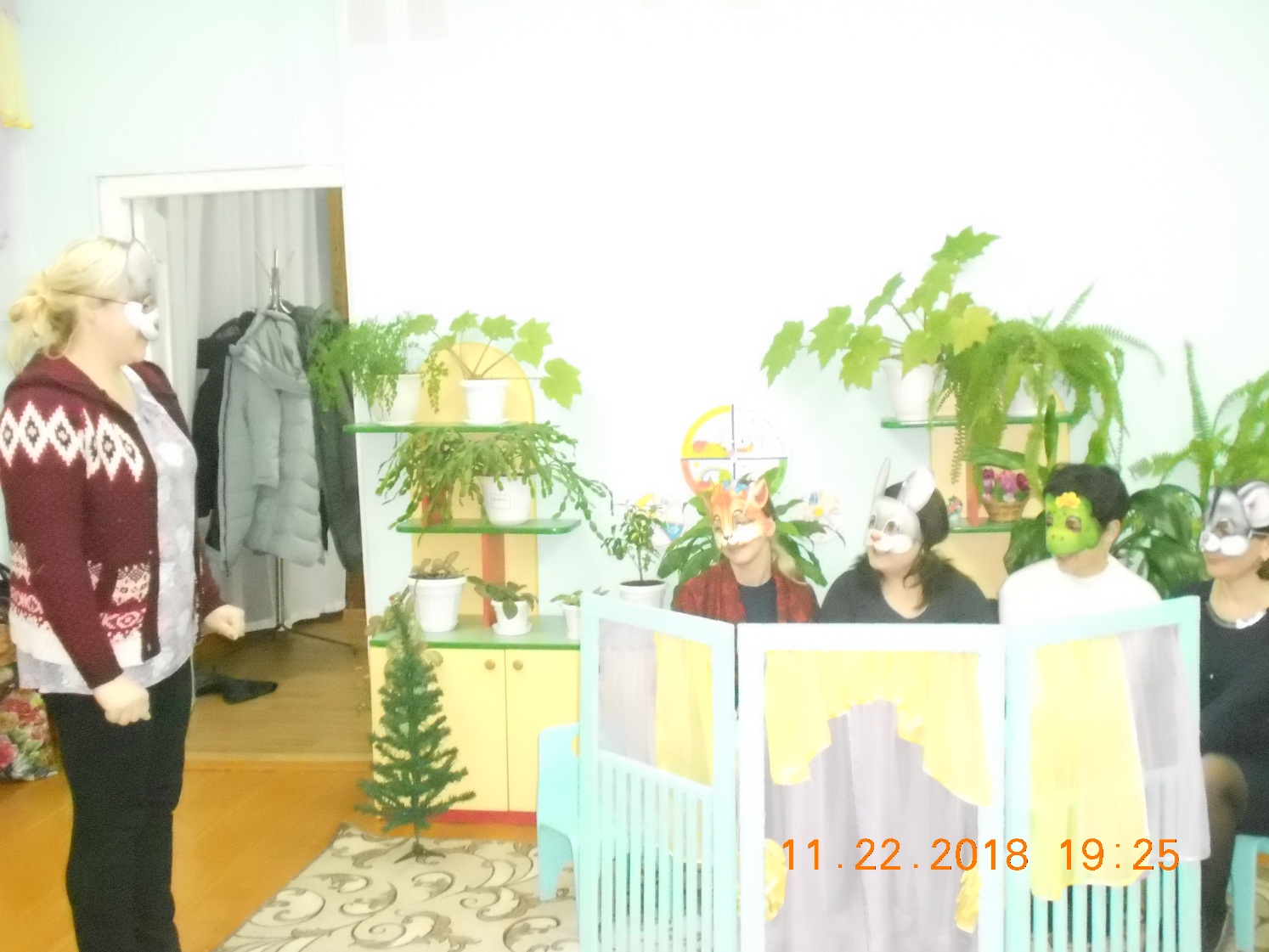 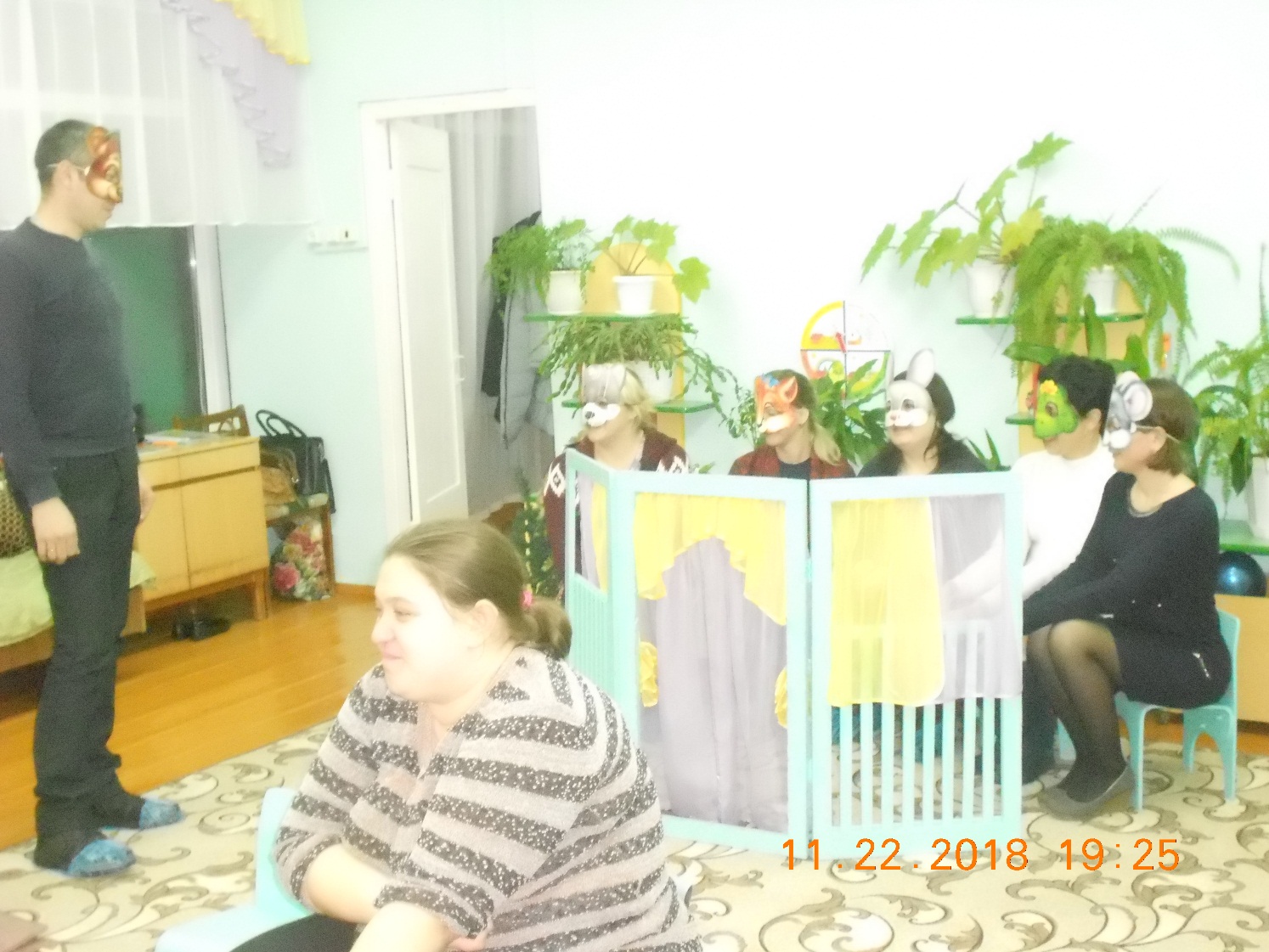 Педагогический коллектив группы выражает благодарность родителям, принявшим участие в путешествии по океану Знаний.